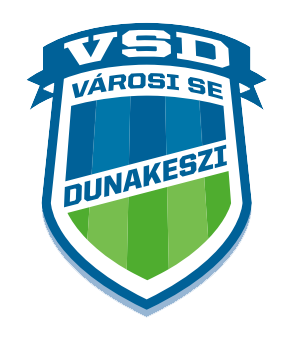 VÁROSI SPORTEGYESÜLET DUNAKESZILEMONDÓ NYILATKOZATAlulírott ................................................................................................................ kinyilvánítom lemondási szándékom/gyermekem lemondási szándékát a Városi Sportegyesület Dunakeszi …………………………………  Szakosztályi tagságáról. Tagsági viszonyom/gyermekem tagsági viszonyát a nyilatkozat szakosztály vezetőnek történő leadása napján megszüntetem. Kijelentem, hogy az egyesülettel szemben semmilyen követelésem/követelésünk nincs.Személyes adatok:Dunakeszi, 201….. ..................................... hónap ............ napján.				.............................................		.............................................Felnőtt/gyermek 			        Szülő      aláírása				       aláírása 		Záradék:A Szakosztály vezetősége a tagságról való lemondást tudomásul veszi, egyben kijelenti, hogy a sportolóval szemben a Szakosztálynak semmiféle követelése nincs.Dunakeszi, 201…... ..................................... hónap ............ napján..............................................szakosztályvezetőNév/gyermek neve:Születési hely és idő:Anyja neve:Lakcíme: